H O T Ă R Â R E A  Nr. 7din  29 ianuarie 2016privind  aprobarea  bugetului de venituri și cheltuieli și Lista de investiții a Spitalului Municipal Dej în anul 2016Consiliul local al Municipiului Dej, întrunit în ședința ordinară din data de 29 ianuarie 2016; Având în vedere proiectul de hotărâre, prezentat din iniţiativa primarului Municipiului Dej, întocmit în baza Raportului Nr. 1.612  din data de 21 ianuarie 2016, al Direcției Economice din cadrul Primăriei Municipiului Dej, prin care se propune spre aprobare bugetul de venituri și cheltuieli și Lista de investiții a Spitalului Municipal, pe anul 2016, proiect avizat favorabil în ședința de lucru a comisiei economice din data de 29 ianuarie 2016;Ținând cont de prevederile ’art. 36’, alin. (6),  lit. a), ”pct. 3” și ’art. 45’, alin. (2) din Legea Nr. 215 din 2001 privind administraţia publică locală, republicată, cu modificările şi completările ulterioare,H O T Ă R Ă Ş T E:           Art. 1. Aprobă  bugetul Spitalului Municipal Dej,  pe anul 2016, în sumă de 26.446,05 mii lei la partea de venituri și 27.377,14 mii lei la parte de  cheltuieli, conform Anexei.          Art. 2.  Aprobă Lista de investiții din fondul de dezvoltare în sumă de  1.927,09 mii lei  lei, conform Anexei.Anexa privind bugetul Spitalului Municipal Dej pe anul 2016, Anexa  privind lista de investiții din fondul de dezvoltare, Anexa privind  lista de investiții din venituri proprii medicale, fac parte integrantă din prezenta hotărâre.Bugetul Spitalului Municipal Dej pe anul 2016 va fi de 26.446,05 lei la partea de venituri și de 27.377,14 lei la partea de cheltuieli.Art. 3.  Cu ducerea la îndeplinire se încredinţează Spitalul Municipal Dej si Direcţia Economică din cadrul Municipiului  Dej.Președinte de ședință,Lazăr NicolaeNr. consilieri în funcţie -  19						Nr. consilieri prezenţi   -  17 Nr. voturi pentru	   -  17	Nr. voturi împotrivă	   -   	Abţineri	               -  			        Contrasemnează							              Secretar,						                                                                       Jr. Pop Cristina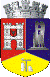 ROMÂNIAJUDEŢUL CLUJCONSILIUL LOCAL AL MUNICIPIULUI DEJStr. 1 Mai nr. 2, Tel.: 0264/211790*, Fax 0264/223260, E-mail: primaria@dej.ro